КІНОЛОГІЧНА СПІЛКА УКРАЇНИ (КСУ) / UKRAINIAN KENNEL UNION (UKU)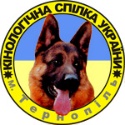 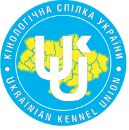 ТЕРНОПІЛЬСЬКИЙ ОБЛАСНИЙ ОСЕРЕДОК КСУ / TERNOPIL REGIONAL DEPARTMENT of UKUМОНОПОРОДНІ ВИСТАВКИ СОБАК / SPECIALITY DOG SHOWS12-13.06.2021, Тернопіль / June 12-13, 2021 Ternopil	ЗАЯВКА НА УЧАСТЬ У ВИСТАВЦІ / OFFICIAL ENTRY FORM Адреса реєстрації / Address of direction of request: tookcy2@gmail.com  Додаткова інформація / Additional information: http://ksu-ternopil.at.uaЗаповнювати виключно латиницею. Всі поля є обов’язковими до заповнення.Відповідальність за правильність поданих даних несе Заявник!Увага! Через нестабільність гривні розміру внеску може змінюватись.	Реквізити: 	Тернопільський обласний осередок ВГО «Кінологічна Спілка України»		ЄДРПОУ 21133432, р/р UA523223130000026003000021298, АТ «Укрексімбанк», код банку 322313 	Вид платежу: 	добровільний внесок на участь у виставці від Прізвище та Ім’я власника собаки.Заміна собаки можлива після доплати відповідно до тарифного періоду, в якому відбувається заміна.Розмір цільового внеску для громадян України, які не є членами КСУ до 30.05.2021 / Attention! Registration for foreigners up to May, 30 2021юніори та дорослі 	800 грн 	малюки та цуценята 	400 грн 	ветерани 	300 грнJunior and adult classes 	30 € 	minor puppy and puppy  15 € 	veteran 	10 €Цільовий внесок за участь у виставці не повертається / Target deposit for participation in the exhibition is not returnedУчасникам мати при собі ветеринарний паспорт з відмітками про вакцинацію відповідно до норм законодавства УкраїниParticipants must have a veterinary passport with vaccines markings in accordance with the rulesКлас малюків (3-6 міс.) / Minor Puppy (3-6 mon.)Відкритий клас (з 15 міс.) / Open (from 15 mon.)Клас цуценят (6-9 міс.) / Puppy (6-9 mon.)Робочий клас (з 15 міс.) / Working (from 15 mon.)Клас юніорів (9-18 міс.) / Junior (9-18 mon.)Клас чемпіонів (з 15 міс.) / Champion (from 15 mon.)Проміжний клас (15-24 міс.) / Intermediate (15-24 mon.)Клас ветеранів (з 8 років) / Veteran (over 8 years)Пес / Male Сука / Female                                Кличка собакиName of the dog№ стандарту / FCI numberПорода / BreedЗабарвлення / ColorНомер родоводу / Pedigree №Дата народження / Date of birthТавро або чип / Tattoo or chipТитули або іспити (для класів «чемпіонів» та «робочий»)     Titles or trialsБатько: кличка, № родоводу Father: name, № of pedigreeМати: кличка, № родоводу  Mother: name, № of pedigreeЗаводчик / BreederВласник / OwnerАдреса (місто, країна)          Address (city, country)Телефон / TelephoneКолективна заявка №       Collective application numberДругий тарифний період для членів КСУпо 28.02.2021Перевід собаки до иншого класу(з 01.01.2021 по 20.05.2021)За першого собаку450 грн.Перевід собаки до иншого класу(з 01.01.2021 по 20.05.2021)За кожного наступного (без каталогу)400 грн.Перевід собаки до иншого класу(з 01.01.2021 по 20.05.2021)Малюки; цуценята300 грн.Перевід собаки до иншого класу(з 01.01.2021 по 20.05.2021)Ветерани250 грн.100 грн.